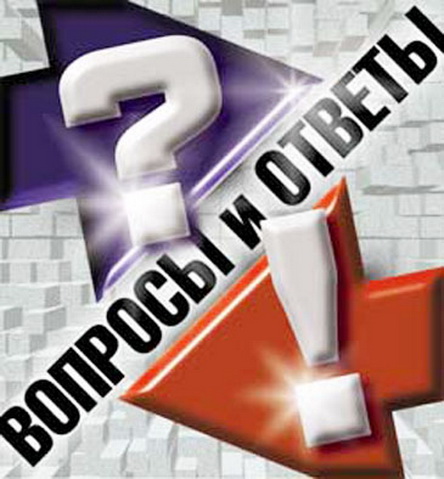 Вопрос: У меня приобретена квартира по ипотеке, которая находится в залоге банка, предоставившего мне кредит на ее покупку, в данной квартире я проживаю и зарегистрирована. Имею ли я право на получение жилищной субсидии?Ответ: Статья 159 Жилищного кодекса Российской Федерации и постановление Правительства Российской Федерации от 14.12.2005 № 761 «О предоставлении субсидий на оплату жилого помещения и коммунальных услуг» не содержит ограничений заявителя на получение данного вида социальной помощи при наличии у него договора о залоге недвижимого имущества.
В связи с изложенным, несмотря на наличие ограничения (обременения) права на жилое помещение, назначение при данных условиях субсидий на оплату жилого помещения и коммунальных услуг не противоречит нормам Постановления Правительства Российской Федерации от 14.12.2005 №761.